UCO (Unidad curricular opcional): GEOGRAFIA DEL TURISMO PROGRAMA DE EXAMENEstablecimiento: Instituto Superior de Profesorado N° 7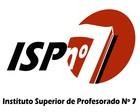 Carrera: GeografíaCurso: Primer añoCátedra: UCO (Unidad curricular opcional)Ciclo lectivo: 2022Profesor: Andrés LópezCONTENIDOS CONCEPTUALESUnidad 1: “Conceptos y fundamentos básicos sobre la Geografía del Turismo”Aproximaciones conceptuales al turismo.¿Qué es el turismo? Dimensión espacial y naturaleza territorial del turismo.De la Geografía turística a la Geografía del Turismo. Evolución de la Geografía del Turismo.Patrimonio, atractivo y recurso turístico. Patrimonio y su relación con el turismo y el territorio.Turismo y economíaDefiniciones y tipologías del turismo.Categorías conceptuales de análisis geográficas y turísticas.Configuraciones territoriales, visión geoturística. El turismo como sistema.Organización y funcionamiento de los destinos turísticos.El turismo: un fenómeno a escala mundial. Los flujos turísticos. Bibliografía:Callizo, Javier. “Aproximación a la Geografía del Turismo”. Síntesis. 1991. España.Bejarano, Edgar. “Una geografía del turismo para la compresión de la territorialización turística”. Universidad Tecnológica de Colombia.Bertoncello, Rodolfo y otros. “Turismo, territorio y turismo”. En: Estudios y Perspectivas en turismo. Volumen 15. 2006. Buenos Aires.Portillo, Alfredo. “Una estrecha relación entre el turismo, la geografía y el mercadeo”. Geo enseñanza. Universidad de los Andes. 2002. Venezuela.Getino, Octavio. “Turismo: entre el ocio y el negocio”. Ciccus. 2009. Buenos Aires.Sileo, Silvia. “Geografía y turismo, un encuentro espacial”. Universidad de Quilmes. Revista de Ciencias Sociales. 2012. Bernal.Reggiani, Gustavo. “Desarrollo territorial turístico”. Universidad Nacional del Litoral. 2014. Santa Fe.Wallingre, Noemi y Villar, Alejandro. “Desarrollo y gestión de destinos turisticos”. Universidad Nacional de Quilmes. 2011. Buenos AiresBarrado, Diego y Calabuig, Jordi. “Geografía Mundial del Turismo”. Síntesis. 2000. MadridUnidad 2: “Los espacios turísticos: clasificación, distribución y localización”Espacio turístico y su clasificación.Factores geográficos de localización turística.Distribución espacial del turismo y grandes regiones de atracción turística a escala mundial. Bibliografía:Sileo, Silvia. “Geografía, Espacio y Turismo”. Cara o ceca. Ediciones centro cultural de la cooperación. Universidad de Quilmes. 2014. Bernal.López Trigal, Lorenzo. “Diccionario de Geografía Aplicada y Profesional”. Universidad de León. 2015. España.Unidad 3: “El turismo en Argentina”1. El mapa turístico de nuestro país. Bibliografía:Bertoncello, Rodolfo. “Turismo, territorio y sociedad. El mapa turístico de la Argentina”. CLACSO. 2006. San Pablo.